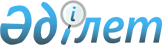 О работе Торгово-экономического Представительства Республики Казахстан во Франции
					
			Утративший силу
			
			
		
					Постановление Кабинета Министров Республики Казахстан от 23 марта 1995 г. N 322. Утратило силу постановлением Правительства РК от 7 июля 2006 года N 646



 




      Сноска. Постановление Кабинета Министров Республики Казахстан от 23 марта 1995 г. N 322 утратило силу постановлением Правительства РК от 7 июля 2006 года N 


 646 


.





 



      Во исполнение конституционного Закона "О государственной независимости Республики Казахстан" и постановления Президента Республики Казахстан от 2 апреля 1993 г. N 1161 
 K931161_ 
 "Об утверждении Положения о торговых представительствах Республики Казахстан за границей" (САПП Республики Казахстан, 1993 г., N 10, ст.119), а также в целях активизации и расширения торгово-экономических связей между Республикой Казахстан и европейскими странами, углубления экономического сотрудничества, поиска и подбора деловых партнеров в Европе, придания нового импульса в решении ранее достигнутых договоренностей, развития научно-технических контактов с европейскими экономическими структурными подразделениями Кабинет Министров Республики Казахстан постановляет: 



      1. Торгово-экономическому Представительству Республики Казахстан во Франции придать статус рабочего аппарата межправительственных Комиссий с европейскими странами (где не имеются Торгпредства). 



      2. Считать важнейшей функцией Торгово-экономического Представительства Республики Казахстан во Франции участие совместно с министерствами и ведомствами Республики Казахстан в разработке торгово-экономических соглашений с европейскими странами, а также создание благоприятных условий для совместной интеграции экономических структур, включая государственные, акционерные, холдинговые и частные компании. 



      3. В целях охвата экономических интересов Республики Казахстан и контроля за выполнением межправительственных соглашений в европейских странах (где не имеются Торгпредства), Торгово-экономическому Представительству Республики Казахстан во Франции представлять проведение государственных торгово-экономических интересов Республики Казахстан в Европе с дополнительным статусом и определением штаб-квартиры в Париже. 



      4. Считать Торгово-экономическое Представительство Республики Казахстан во Франции структурным экономическим подразделением Кабинета Министров на правах Управления, работающего с 1 марта 1995 г. на условиях самофинансирования со статусом дипломатического 

учреждения Республики Казахстан за рубежом.

     5. Посольствам Республики Казахстан в европейских государствах

оказывать содействие в деятельности Торгово-экономического

Представительства Республики Казахстан во Франции.

 Первый заместитель

  Премьер-министра

Республики Казахстан

					© 2012. РГП на ПХВ «Институт законодательства и правовой информации Республики Казахстан» Министерства юстиции Республики Казахстан
				